Publicado en  el 01/07/2014 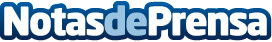 Díez tilda de "publicidad gratuita" la disposición de Rajoy a reducir aforados porque el PP lo rechazó la semana pasadaDatos de contacto:UPyDNota de prensa publicada en: https://www.notasdeprensa.es/diez-tilda-de-publicidad-gratuita-la_1 Categorias: Nacional http://www.notasdeprensa.es